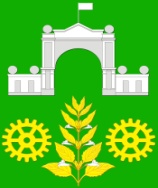 АДМИНИСТРАЦИЯ ВИМОВСКОГО СЕЛЬСКОГО ПОСЕЛЕНИЯ УСТЬ-ЛАБИНСКОГО РАЙОНАП О С Т А Н О В Л Е Н И Еот  07.07.2021 г.                                                                                                    № 86поселок ВимовецОб утверждении Правил проверки достоверности и полноты сведений о доходах, об имуществе и обязательствах имущественного характера, предоставляемых гражданами, претендующими на замещение должностей руководителей муниципальных учреждений Вимовского сельского поселения Усть-Лабинского района, и лицами, замещающие эти должностиВ соответствии с частью четвертой статьи 275 Трудового кодекса Российской Федерации, статьей 8 Федерального закона от 25 декабря 2008                         № 273-ФЗ «О противодействии коррупции», Постановлением Правительства Российской Федерации от 13 марта 2013 № 207 "Об утверждении Правил проверки достоверности и полноты сведений о доходах, об имуществе и обязательствах имущественного характера, представляемых гражданами, претендующими на замещение должностей руководителей федеральных государственных учреждений, и лицами, замещающими эти должности":1. Утвердить Правила проверки достоверности и полноты сведений о доходах, об имуществе и обязательствах имущественного характера, предоставляемых гражданами, претендующими на замещение должностей руководителей муниципальных учреждений Вимовского сельского поселения Усть-Лабинского района, и лицами, замещающие эти должности согласно приложения.2. Главному специалисту общего отдела администрации Вимовского сельского поселения Усть-Лабинского района (Зозуля) обнародовать настоящее постановление в установленном порядке и Вимовского сельского поселения Усть-Лабинского района в информационно-телекоммуникационной сети «Интернет».3. Контроль за выполнение настоящего постановления возложить на исполняющего обязанности главы Вимовского сельского поселения                           Усть-Лабинского района Таранову А. В.4. Постановление вступает в силу со дня его официального обнародования.Исполняющий обязанности главыВимовского сельского поселенияУсть-Лабинского района                                                                   А. В. Таранова                                                                                                                                ПРИЛОЖЕНИЕ                                                                                                           УТВЕРЖДЕНОпостановлением администрации Вимовского сельского поселения Усть-Лабинского районаот ________________2021 г. № ___Правила
проверки достоверности и полноты сведений о доходах, об имуществе и обязательствах имущественного характера, представляемых гражданами, претендующими на замещение должностей руководителей муниципальных учреждений Вимовского сельского поселения                Усть-Лабинского района, и лицами, замещающими эти должности1. Настоящие правила разработаны в соответствии с частью 7 статьи 8 Федерального закона от 25 декабря 2008 года № 273-ФЗ «О противодействии коррупции», постановлением Правительства Российской Федерации от 13 марта 2013 года № 207 «Об утверждении Правил проверки достоверности и полноты сведений о доходах, об имуществе и обязательствах имущественного характера, представляемых гражданами, претендующими на замещение должностей руководителей федеральных государственных учреждений, и лицами, замещающими эти должности» и определяет порядок осуществления проверки достоверности и полноты представленных гражданами, претендующими на замещение должностей руководителей муниципальных учреждений Вимовского сельского поселения Усть-Лабинского района, и лицами, замещающими эти должности, сведений о своих доходах, об имуществе и обязательствах имущественного характера, а также о доходах, об имуществе и обязательствах имущественного характера своих супруга (супруги) и несовершеннолетних детей (далее - проверка).2. Проверка осуществляется по решению учредителя муниципального учреждения Вимовского сельского поселения Усть-Лабинского района (далее - муниципальное учреждение) или лица, которому такие полномочия предоставлены учредителем.           3. Проверку осуществляют уполномоченные структурные подразделения отраслевых, функциональных органов администрации Вимовского сельского поселения Усть-Лабинского района, в ведении которого находится муниципальное учреждение.           4.Основанием для осуществления проверки является информация, представленная в письменном виде в установленном порядке:а)	 правоохранительными органами, иными государственными органами, органами местного самоуправления и их должностными лицами;б) 	кадровыми службами отраслевых, функциональных органов администрации Вимовского сельского поселения Усть-Лабинского района, в ведении которых находятся муниципальные учреждения.в)	постоянно действующими руководящими органами политических партий и зарегистрированных в соответствии с законодательством Российской Федерации иных общероссийских общественных объединений, не являющихся политическими партиями;г)	Общественной палатой муниципального образования Усть-Лабинский  район;д)	общероссийскими средствами массовой информации.          5. Информация анонимного характера не может служить основанием для проверки.          6. Проверка осуществляется в срок, не превышающий 60 дней со дня принятия решения о ее проведении. Срок проверки может быть продлен до 90 дней учредителем муниципального учреждения или лицом, которому такие полномочия предоставлены учредителем.         7. При осуществлении проверки уполномоченное структурное подразделение или лицо вправе:а) 	проводить беседу с гражданином, претендующим на замещение должности руководителя муниципального учреждения, а также с лицом, замещающим 'должность руководителя муниципального учреждения;б) 	изучать представленные гражданином, претендующим на замещение должности руководителя муниципального учреждения, а также лицом, замещающим должность руководителя муниципального учреждения, сведения о доходах, об имуществе и обязательствах имущественного характера и дополнительные материалы;в)	 получать от гражданина, претендующего на замещение должности руководителя муниципального учреждения, а также от лица, замещающего должность руководителя муниципального учреждения, пояснения по представленным им сведениям о доходах, об имуществе и обязательствах имущественного характера и материалам.8. Учредитель муниципального учреждения или лицо, которому такие полномочия предоставлены учредителем, обеспечивает:а) уведомление в письменной форме лица, замещающего должность руководителя муниципального учреждения, о начале в отношении него проверки - в течение 2 рабочих дней со дня принятия решения о начале проверки;б) информирование лица, замещающего должность руководителя муниципального учреждения, в случае его обращения о том, какие представленные им сведения, указанные в пункте 1 настоящего Порядка, подлежат проверке, - в течение 7 рабочих дней со дня обращения, а при наличии уважительной причины - в срок, согласованный с указанным лицом.9. По окончании проверки учредитель муниципального учреждения или лицо, которому такие полномочия предоставлены учредителем, обязаны ознакомить гражданина, претендующего на замещение должности руководителя муниципального учреждения, а также лицо, замещающее должность руководителя муниципального учреждения, с результатами проверки.10. Гражданин, претендующий на замещение должности руководителя муниципального учреждения, а также лицо, замещающее должность руководителя муниципального учреждения, вправе:а) давать пояснения в письменной форме в ходе проверки, а также по результатам проверки;б) представлять дополнительные материалы и давать по ним пояснения в письменной форме.11. По результатам проверки учредитель муниципального учреждения или лицо, которому такие полномочия предоставлены учредителем, принимают одно из следующих решений:а) назначение гражданина, претендующего на замещение должности руководителя муниципального учреждения, на должность руководителя муниципального учреждения;б) отказ гражданину, претендующему на замещение должности руководителя муниципального учреждения, в назначении на должность руководителя муниципального учреждения;в) применение к лицу, замещающему должность руководителя муниципального учреждения, мер дисциплинарной ответственности.12. При установлении в ходе проверки обстоятельств, свидетельствующих о наличии признаков преступления или административного правонарушения, материалы об этом представляются в соответствующие государственные органы.13. Подлинники справок о доходах, об имуществе и обязательствах имущественного характера, а также материалы проверки, поступившие к учредителю муниципального учреждения или лицу, которому такие полномочия предоставлены учредителем, хранятся ими в соответствии с законодательством Российской Федерации об архивном деле.Исполняющий обязанности главыВимовского сельского поселения Усть-Лабинского района                                                                 А. В.Таранова 